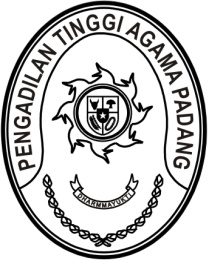 MAHKAMAH AGUNG REPUBLIK INDONESIADIREKTORAT JENDERAL BADAN PERADILAN AGAMAPENGADILAN TINGGI AGAMA PADANGJalan By Pass KM 24, Batipuh Panjang, Koto TangahKota Padang, Sumatera Barat 25171 www.pta-padang.go.id, admin@pta-padang.go.idNomor	: /KPTA.W3-A/KP3.4.2/X/2023	Padang, 16 Oktober 2023Sifat	: BiasaLampiran	: -Hal	: UndanganYth. Ketua Pengadilan Agama Pulau Punjung Kelas IIAssalamu’alaikum Wr. Wb.Sehubungan dengan akan dilaksankannya Pelantikan Panitera Pengganti Pengadilan Tinggi Agama Padang, dengan ini kami undang Saudara untuk mengikuti kegiatan tersebut,  yang Insya Allah akan dilaksanakanpada hari, tanggal	: Selasa, 17 Oktaber 2023waktu			: 10.00 WIB s.d. selesai 	tempat		: Command Center Pengadilan Tinggi Agama Padang			 Jalan By Pass KM 24, Koto Tangah, Kota Padang	pakaian		: Pakaian Sipil Lengkap (PSL) dan memakai peci hitamBiaya perjalanan dinas dibebankan pada DIPA masing-masing satuan kerja.Demikian disampaikan dan terima kasih.							Ketua 							PelmizarTembusan:1. Yth. Pelaksana Tugas Sekretaris Mahkamah Agung RI;2. Yth. Pelaksana Tugas Kepala Biro Kepegawaian Mahkamah Agung RI.RENCANA RANGKAIAN KEGIATAN PEMBINAAN DAN PEKLANTIKANDI PENGADILAN AGAMA PULAU PUNJUNGSenin, 25 September 2023	Padang, 19 September 2023NOPUKULPUKULPUKULKEGIATANTEMPATKETERANGAN107.30-08.40Ramah Tamah dengan Bupati dan Forkopimda DharmasrayaRumah Dinas
Bupati Dharmasraya208.40-10.00Serah terima aset Pemda, peletakan batu pembangunan Mushalla dan peresmian nama ruang sidang pada PA Pulau PunjungPengadilan Agama Pulau Punjung310.00-12.00Pelantikan Ketua PA Pulau PunjungAuditorium
Bupati Dharmasraya412.00-13.30Ishoma bersama Rombongan PTA Padang  dengan Forkopimda Kabupaten DharmasrayaAuditorium
Bupati Dharmasraya513.30-16.30Pertandingan Tennis Persahabatan Rombongan PTA Padang dengan Forkopimda Kab. DharmasrayaLapangan Tenis Sedasi